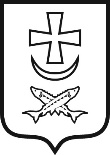 ПРЕДСЕДАТЕЛЬГОРОДСКОЙ ДУМЫ-ГЛАВАГОРОДА АЗОВАПОСТАНОВЛЕНИЕ28.06.2022  № 6О назначении публичных слушанийС целью обсуждения проекта планировки и межевания территории линейного объекта «Реконструкция автомобильной дороги по ул. Гагарина в           г. Азове Ростовской области» с разрешенным видом использования «улично-дорожная сеть» и в соответствии с Градостроительным кодексом Российской Федерации, со статьей 28 Федерального закона от 06.10.2003 № 131-ФЗ «Об общих принципах организации местного самоуправления в Российской Федерации», статьей 14 Устава муниципального образования «Город Азов», решением Азовской городской Думы от 08.10.2009 № 336 «Об утверждении Правил землепользования и застройки муниципального образования «Город Азов», решением Азовской городской Думы от 23.12.2020 № 99 «Об утверждении Порядка организации и проведения публичных слушаний, общественных обсуждений по вопросам градостроительной деятельности на территории муниципального образования «Город Азов»,ПОСТАНОВЛЯЮ:1. Назначить по инициативе главы Администрации города Азова публичные слушания по рассмотрению:- проекта планировки и межевания территории линейного объекта «Реконструкция автомобильной дороги по ул. Гагарина в г. Азове Ростовской области» с разрешенным видом использования «улично-дорожная сеть» согласно Приложению № 1.2. Провести публичные слушания 14 июля 2022 года в 17:00 часов в большом зале Администрации города Азова (пл. Петровская, 4). Опубликовать заключение о результатах публичных слушаний в официальном вестнике города Азова «Азов официальный» и разместить на официальном сайте Администрации города Азова не ранее 1 августа 2022 года.3. Пригласить для участия в публичных слушаниях депутатов Азовской городской Думы; муниципальных служащих Азовской городской Думы; муниципальных служащих аппарата, структурных подразделений и отраслевых (функциональных) органов Администрации города Азова; руководителей строительных организаций всех форм собственности; инвесторов; руководителей муниципальных предприятий и учреждений; представителей общественных организаций, органов территориального общественного самоуправления; представителей средств массовой информации; жителей города Азова.4. Возложить ответственность за подготовку и проведение публичных слушаний на Комиссию по землепользованию и застройке муниципального образования «Город Азов» (далее - комиссия).5. Довести до сведения жителей города, что:5.1. проект планировки и межевания территории линейного объекта «Реконструкция автомобильной дороги по ул. Гагарина в г. Азове Ростовской области» с разрешенным видом использования «улично-дорожная сеть» будет размещены на официальном сайте Администрации города Азова;5.2. с документацией по проекту планировки и межевания территории линейного объекта «Реконструкция автомобильной дороги по ул. Гагарина в           г. Азове Ростовской области» с разрешенным видом использования «улично-дорожная сеть», можно ознакомиться, а также внести замечания и предложения с 07.07.2022 по 13.07.2022 в отделе по строительству и архитектуре Администрации города (ул. Московская, 19, каб. № 13).6. Комиссии обеспечить:6.1. не позднее 30 июня 2022 года размещение оповещения о проведении публичных слушаний по рассмотрению проекта планировки и межевания территории линейного объекта «Реконструкция автомобильной дороги по             ул. Гагарина в г. Азове Ростовской области» с разрешенным видом использования «улично-дорожная сеть» на официальном сайте Администрации города Азова и в официальном вестнике «Азов официальный»;6.2. не позднее 6 июля 2022 года размещение проекта планировки и межевания территории линейного объекта «Реконструкция автомобильной дороги по ул. Гагарина в г. Азове Ростовской области» с разрешенным видом использования «улично-дорожная сеть» на официальном сайте Администрации города Азова;6.3. организационно – техническую подготовку проведения публичных слушаний (помещение, микрофоны, стол для президиума и т.п.).7. Настоящее постановление подлежит официальному опубликованию.8. Контроль за исполнением настоящего постановления возложить на Комиссию по землепользованию и застройке муниципального образования «Город Азов». Председатель городской Думы –  глава города Азова                                                                         Е.В. КарасевВерноНачальник организационно-контрольного отделаАзовской городской Думы							Н. В. ГоловинаПостановление вносит:глава Администрации города Азова